Lesson 10: Longitudes de lado fraccionarias y menores que 1Standards AlignmentsTeacher-facing Learning GoalsFind the area of a rectangle with one non-unit fractional side length.Represent the area of a rectangle with a multiplication expression.Student-facing Learning GoalsEncontremos el área de rectángulos que tienen un lado de longitud fraccionaria.Lesson PurposeThe purpose of this lesson is for students to find the area of rectangles with one non-unit fractional side length and one whole number side length.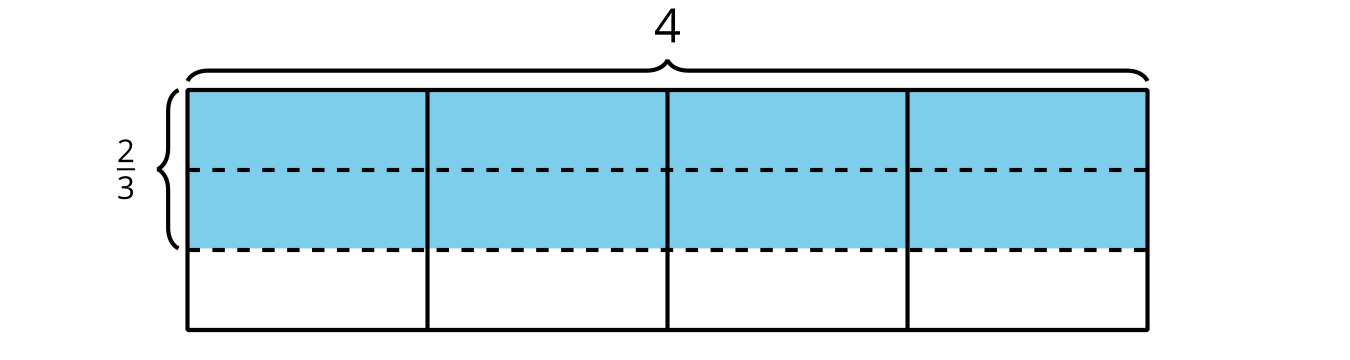 In the previous lesson, students extended their understanding of multiplication to find the area of rectangles with a side length that is a unit fraction. In this lesson, students will find the area of rectangles with a whole number side length and a non-unit fraction side length. Students will apply what they learned in earlier lessons to area representations and recognize that a side length of  is equivalent to a side length of . This allows them to find areas by counting the number of pieces covering the area and then multiplying this by the unit fractional area of each piece. For example, in the image below, there are 8 shaded pieces and each piece has an area of  square unit.Access for: Students with DisabilitiesRepresentation (Activity 1) English LearnersMLR2 (Activity 2)Instructional Routines5 Practices (Activity 1), Estimation Exploration (Warm-up)Lesson TimelineTeacher Reflection QuestionIn the next lesson, students will find the area of a rectangle where one of the side lengths is a fraction greater than 1. Try finding the area of a rectangle that is  by 6. How do the understandings in today’s lesson support how you found the area of that rectangle?Cool-down(to be completed at the end of the lesson)  5minUn lado de longitud fraccionariaStandards AlignmentsStudent-facing Task StatementEscribe una expresión de multiplicación que represente el área de la región sombreada.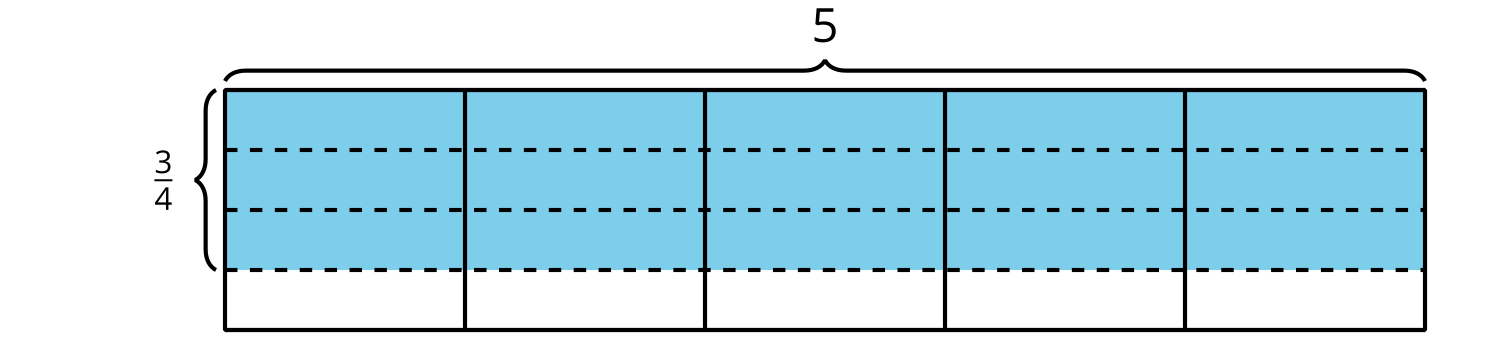 Encuentra el área de la región sombreada.Student Responses or  or  square unitsAddressing5.NF.B.3, 5.NF.B.4.a, 5.NF.B.4.bBuilding Towards5.NF.B.4Warm-up10 minActivity 120 minActivity 215 minLesson Synthesis10 minCool-down5 minAddressing5.NF.B.4.b